第一单元 单元测试班级：             姓名：            座号：              一、读拼音，写词语（共6分）kū qì	       qī xī	      xiān xì	     wū yā	      zhū hóu	    piān zhānɡ（         ）（         ）（         ）（         ）（         ）（         ）二、单选题（共6分）1.下列各组词语中加横线字的读音完全正确的一组是__     ____A. 野马脱缰（jiāng）    吞噬（shì）    琼浆(qóng)        青面獠牙（liáo）
B. 优哉游哉（zāi）      招徕（lái）    随心所欲（yù）    毫无倦意（juàn）
C. 哄堂大笑（hōng）     结束（hù）     行善积德（jī）    雪域高原 （yù）
D. 响彻旷野（chè）      婀娜（nuó）    赞叹不已 （yǐ）   一鼓一钹（bá）2.下列句子没有语病的一项是（         ）            A. 言行不一致的人，是一种极不好的习惯。
B. 一个连教育都得不到尊重的民族是很难屹立于世界民族之林的。
C. 除了很小的孩子，没有什么人不睡觉，都要守岁。
D. 腊月和正月，在农村正是大家最闲在的时候和心情了。3.下列句子中划线词语运用有误的一项是（         ）            A. 小林不约而同地反对我的意见。            B. 回想此前和此后截然不同的生活，我不能不感慨万分。
C. 节日的大街上张灯结彩,人声鼎沸。        D. 在外边做事的人, 除非万不得已  ， 必定赶回家吃团圆饭。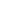 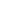 三、写出下面习俗的寓意。（共3分） （1）过年吃鱼寓意:______                                    __。    （2）门上贴倒“福”寓意:___                                _____。    （3）中秋节赏月寓意:__                                  ______。    四、古诗名句填空，并品析句子。（共20分）（1）日暮汉宫传蜡烛,__                     ______。    （2）__________________________,相去复几许。盈盈一水间,__________________________。    （3）__________________________,冷露无声湿桂花。    （4）百川东到海,__________________________?    （5）纤纤擢素手，札札弄机杼。  这两句诗运用的修辞方法是__________________________，描写了________________________________。（6）今夜月明人尽望，不知秋思落谁家。  这两句诗借________________________写________________________，表达了____________________。五、口语交际（共5分）俗话说得好：“民以食为天。”中国的饮食文化是极为丰富的，各地都有独特的美食。你的家乡有什么特色美食，简单地说一说，与大家分享。 六、诗歌鉴赏（共16分）寒  食[唐]韩翃春城无处不飞花，寒食东风御柳斜。日暮汉宫传蜡烛，轻烟散入五侯家。（1）诗歌描写的情景有一个时间推移，第一、二句写____                                  ____，第三、四句写___                        ____，_____                      ___则是转折。（4分）（2）诗歌第一句中的“无处不”可不可以改为“处处都”？为什么？（4分）（3）诗歌第三、四句中的哪个字用得妙？为什么？（4分）（4）你知道寒食节有哪些习俗吗？（4分）七、现代文阅读（共14分）      端午日，当地妇女、小孩子，莫不穿了新衣，额角上用雄黄蘸酒画了个“王”字。任何人家到了这天必可以吃鱼吃肉。上午十一点钟左右，全茶峒人就吃了午饭。把饭吃过后，在城里住家的，莫不倒锁了门，全家出城到河边看划船。河街有熟人的，可到河街吊脚楼门口边看，不然就站在税关门口与各个码头上看。河中龙船以长潭某处作起点，税关前作终点，作比赛竞争。因为这一天军官、税官以及当地有身份的人，莫不在税关前看热闹。划船的事各人在数天以前就早有了准备，分组分帮，各自选出了若干身体结实、手脚伶俐的小伙子，在潭中练习进退。船只的形式，与平常木船大不相同，形体一律又长又狭，两头高高翘起，船身绘着朱红颜色长线，平常时节多搁在河边干燥洞穴里，要用它时，才拖下水去。每只船可坐十二个到十八个桨手，一个带头的，一个鼓手，一个锣手。桨手每人持一支短桨，随了鼓声缓促为节拍，把船向前划去。带头的坐在船头上，头上缠裹着红布包头，手上拿两支小令旗，左右挥动，指挥船只的进退。擂鼓打锣的，多坐在船只的中部，船一划动便即刻嘭嘭铛铛把锣鼓很单纯地敲打起来，为划桨水手调理下桨节拍。一船快慢不得不靠鼓声，故每当两船竞赛到激烈时，鼓声如雷鸣，加上两岸人呐喊助威，便使人想起小说故事上梁红玉老鹳河水战时擂鼓的种种情形。凡是把船划到前面一点的，必可在税关前领赏，一匹红布、一块小银牌，不拘缠挂到船上某个人头上去，都显出这一船合作努力的光荣。好事的军人，当每次某一只船胜利时，必在水边放些表示胜利庆祝的五百响鞭炮。（1）写出下列词语的近义词。（共2分）伶俐——________    即刻——________（2）短文提及了茶峒人端午日哪几种习俗？作者详细写了哪种习俗？（4分）（3）短文开始三个“莫不”句有什么表达作用？（3分）（4）下列句子属于侧面描写的是(     ) （3分）A.桨手每人持一支短桨，随了鼓声缓促为节拍，把船向前划去。
B.船只的形式，与平常木船大不相同，形体一律又长又狭，两头高高翘起，船身绘着朱红颜色长线。
C.擂鼓打锣的，多坐在船只的中部，船一划动便即刻嘭嘭铛铛把锣鼓很单纯地敲打起来，为划桨水手调理下桨节拍。
D.鼓声如雷鸣，加上两岸人呐喊助威，便使人想起小说故事上梁红玉老鹳河水战时擂鼓的种种情形。（5）作者凭着对湘西端午民俗的细致观察和深切感受，描写了龙舟竞渡的欢快场面，展现了茶峒人同庆端午的淳朴民风，表现了_____                                           ___的精神。（2分）八、写作题（共30分）同学们，打开记忆的闸门，往事一件一件地在头脑中回放，请同学们仔细回忆六年的小学生活中自己最难忘的家乡美食是什么？为什么喜欢它？简要说说它的制作过程。要结合自己的具体事例来写，语句要生动形象，题目自拟。答案一、哭泣；栖息；纤细；乌鸦；诸侯；篇章   二、 B B A 三、（1）年年有余（2）福气到了（3）合家团圆   四、（1）轻烟散入五侯家
（2）河汉清且浅；脉脉不得语
（3）中庭地白树栖鸦
（4）何时复西归   （5）对偶；织女织布时的情景
（6）望月；离愁；诗人的思亲之情   五、我的家乡的特色美食是麻婆豆腐。麻婆豆腐不仅吃起来麻辣鲜香，而且色泽好看。麻婆豆腐的做法其实非常简单：把豆腐切成小块，让它们一个个“跳”入热气腾腾的水中热热“身”，再把它们捞出。接着，把肉切成肉丁，用植物油把肉丁炒熟。然后，向锅里倒入适当的油，向油中放入事先准备好的干辣椒、花椒和姜片，等油温在八十度左右时放入豆腐，再翻炒几下，最后用小火慢慢烧两分钟，这道色、香、味俱全的麻婆豆腐就大功告成了。   六、 （1）白昼；夜晚；日暮
（2）不可以。因为双重否定表示肯定，形成强调的语气，表达效果更强烈，更能写出整个长安都充满了春意，热闹非凡，那么皇宫的情景也就可想而知了，深刻地讽刺了统治阶级的腐败。
（3）“传”字用得妙。它不但写出了动态，而且意味着挨个赐予，可见封建等级次第之森严。
（4）禁火，只吃冷食，祭扫等。七、（1）机敏；立刻
（2）用雄黄蘸酒在额角上画个“王”字、划船竞渡。详写划船竞渡。
（3）文中三个“莫不”展现了人人参与、一个不落的场景，为下文写龙舟竞渡的精彩场面设置了悬念。
（4）D
（5）奋发向上、合作争先(答案不唯一)   八、略  